软硬件版本倍福Beckhoff控制器硬件Cx1020嵌入式控制器、WES7系统控制软件TwinCAT 2.1 Build 2305VS2017_professional2操作步骤1、本文档基于information上如下位置处所示内容。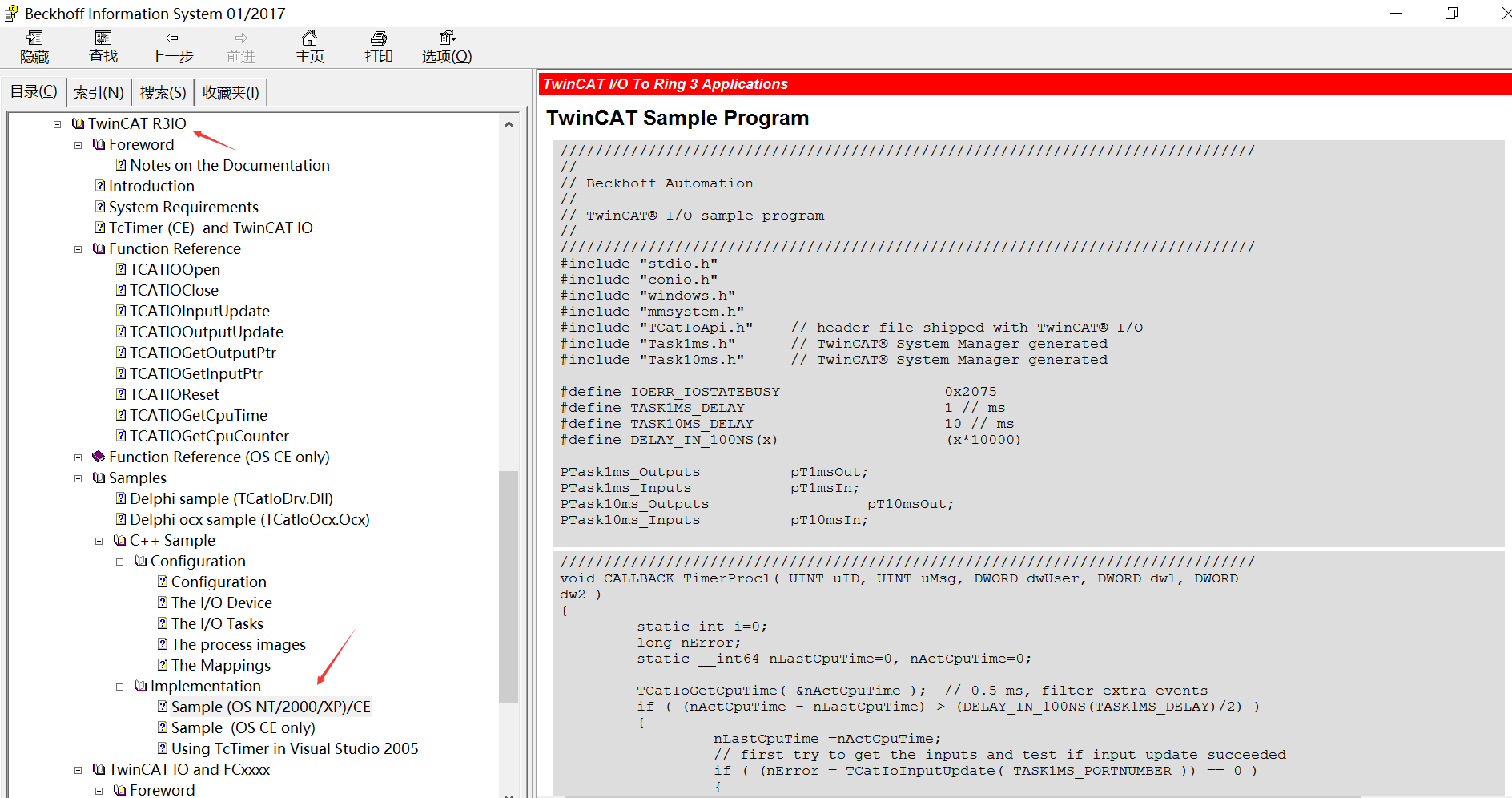 2、本测试中用到的C++头文件、动态库、静态库...文件。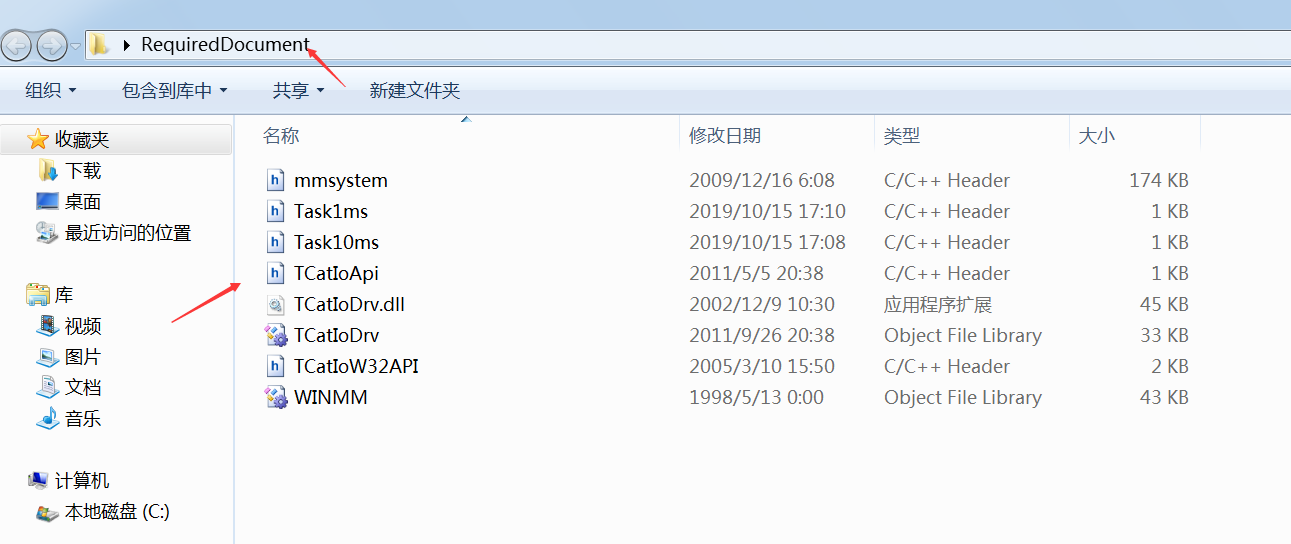 3、本测试是基于VS2008，且需要Twincat2程序与C++程序运行于同一控制器上。4、在VS2008中新建win32控制台应用程序<默认选型新建即可>。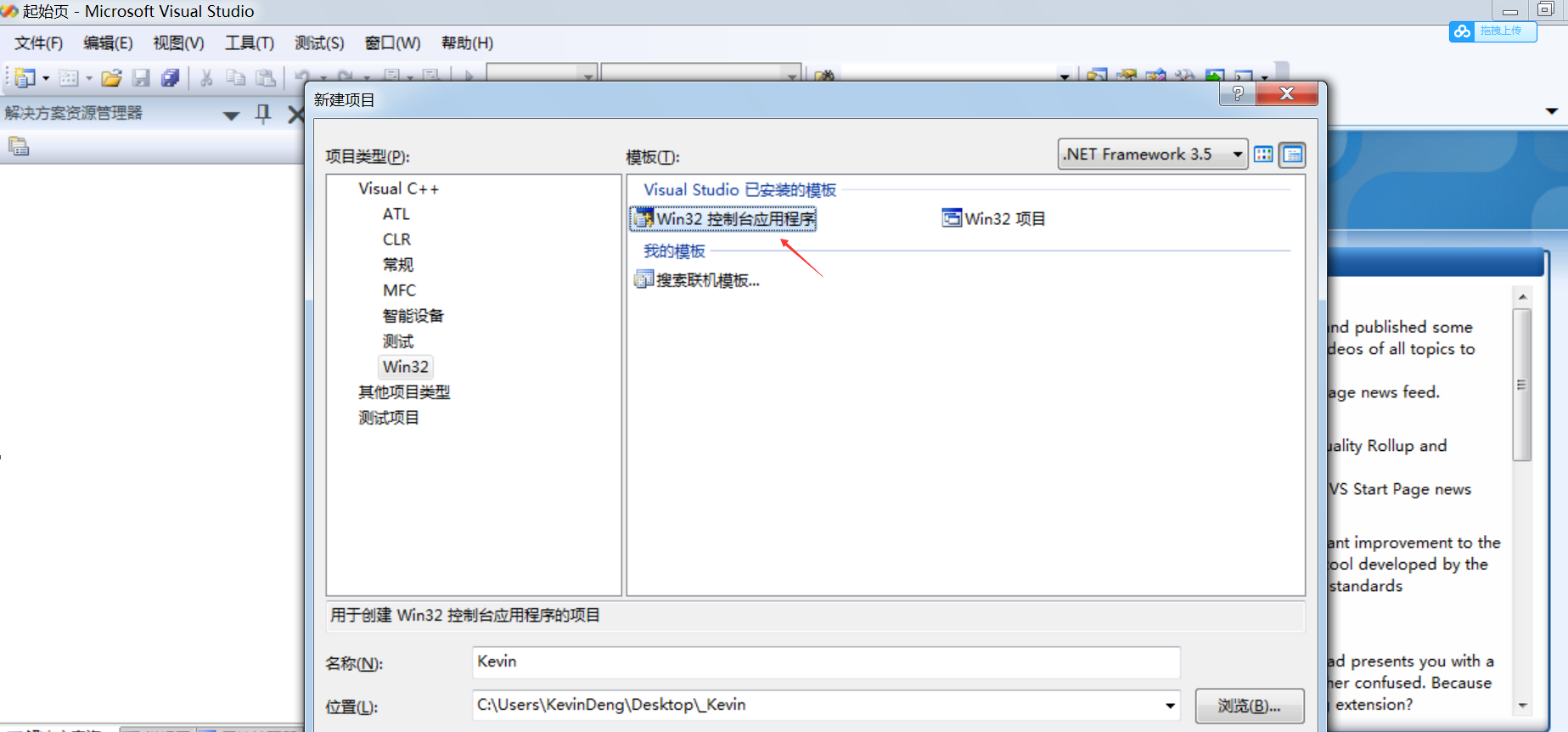 5、将information中代码拷贝到新建项目的.Cpp文件中。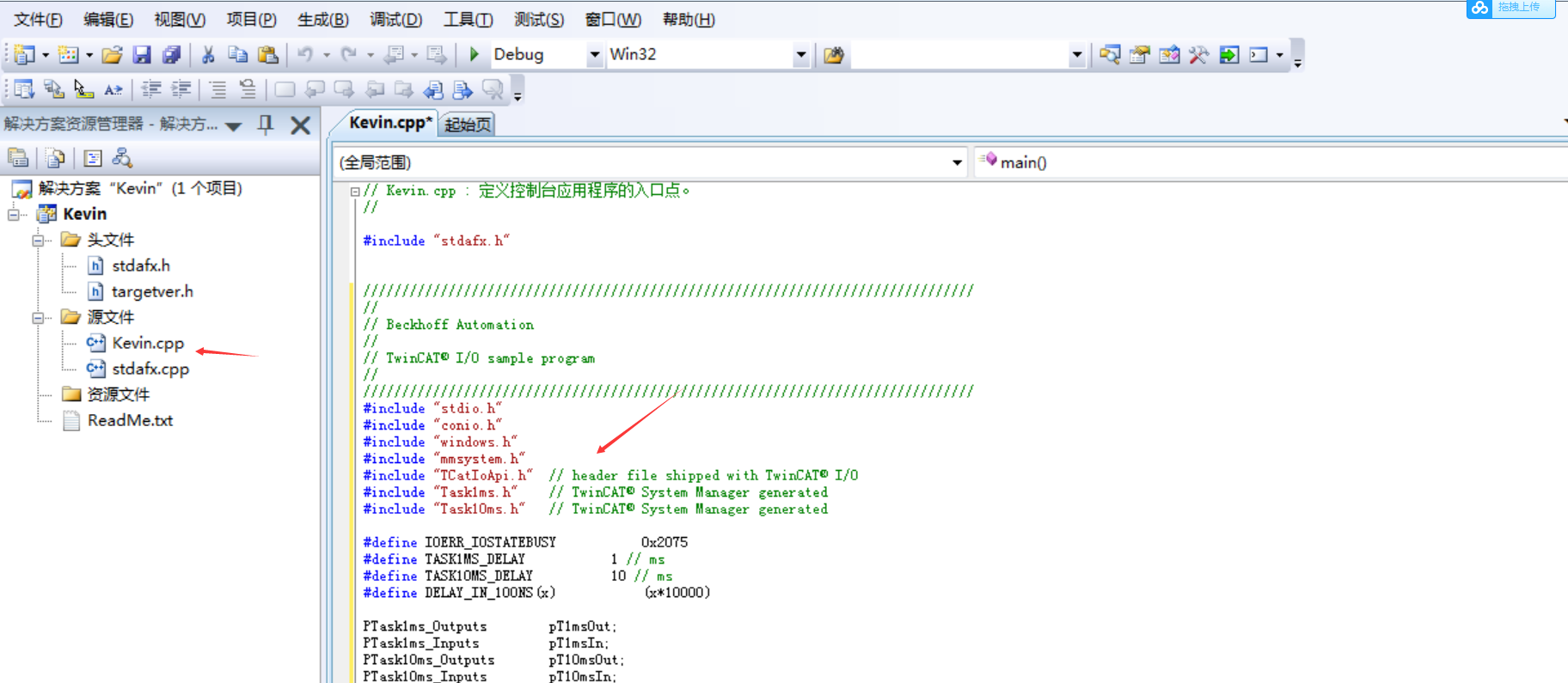 7、将步骤2中提到的文件拷贝到新建工程中。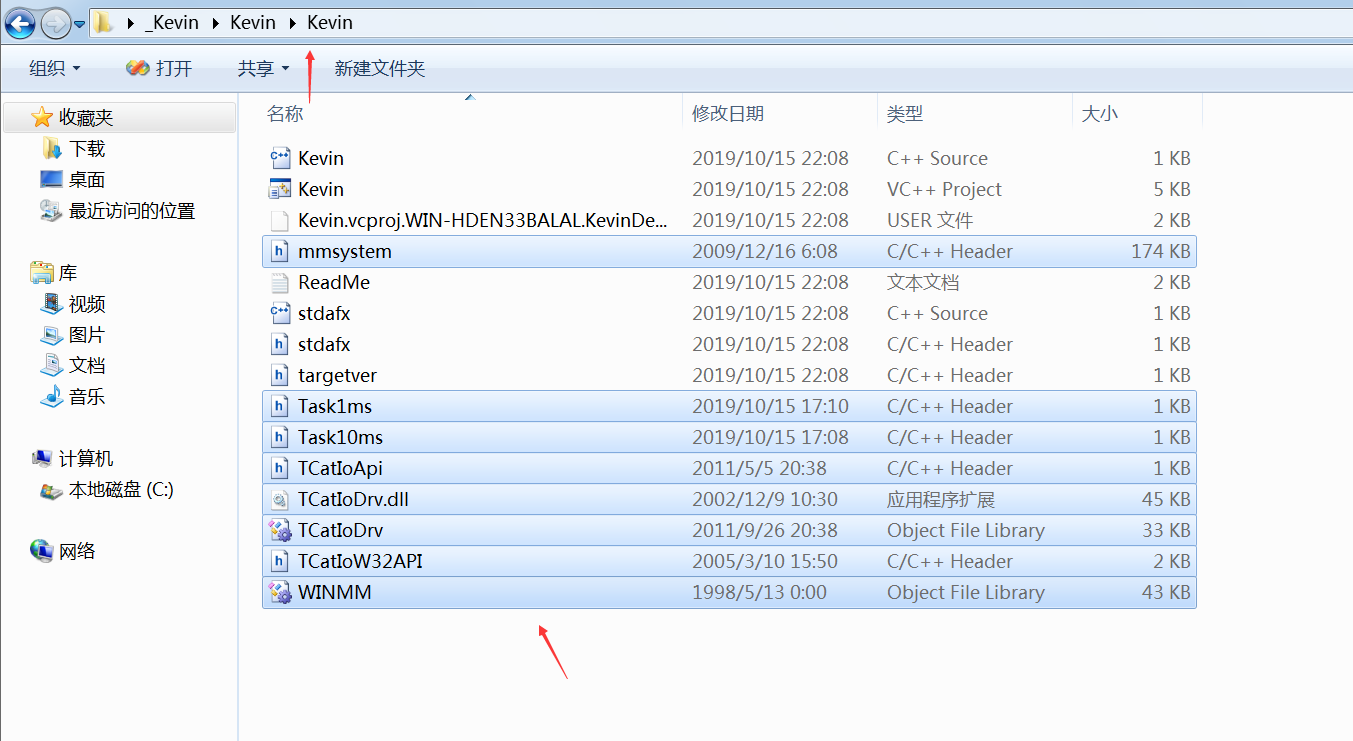 8、将拷贝过来的文件添加到项目中。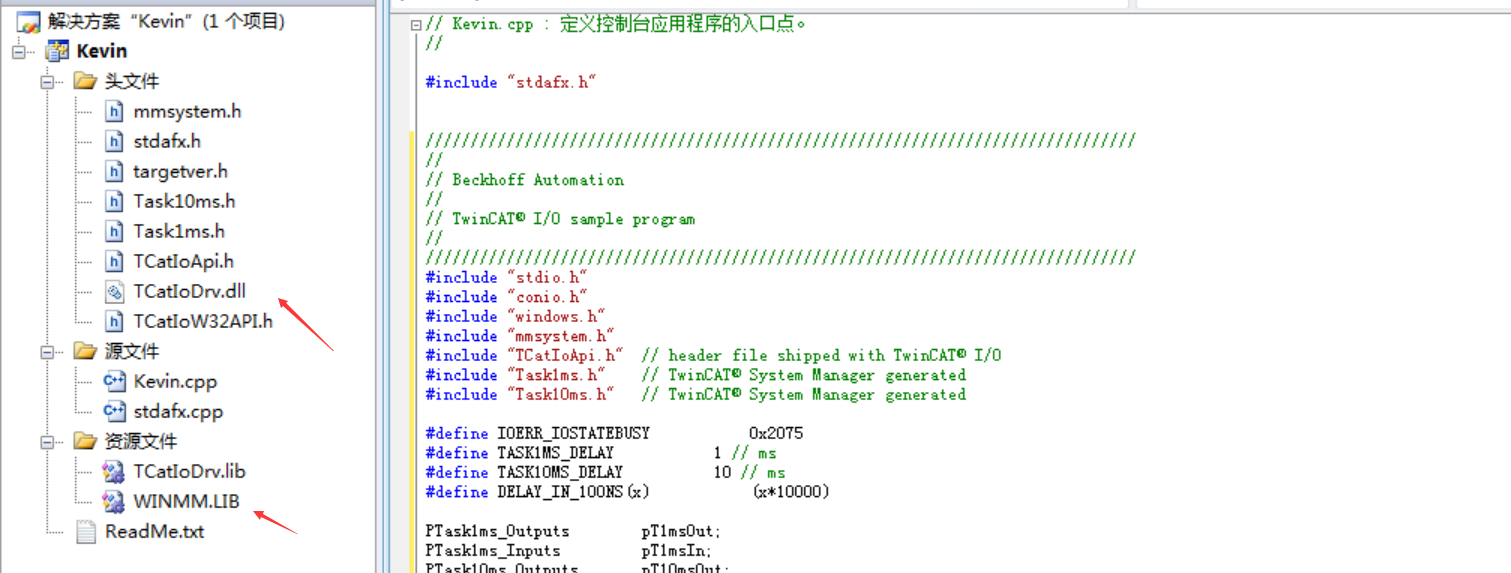 9、编译工程出现如下所示错误。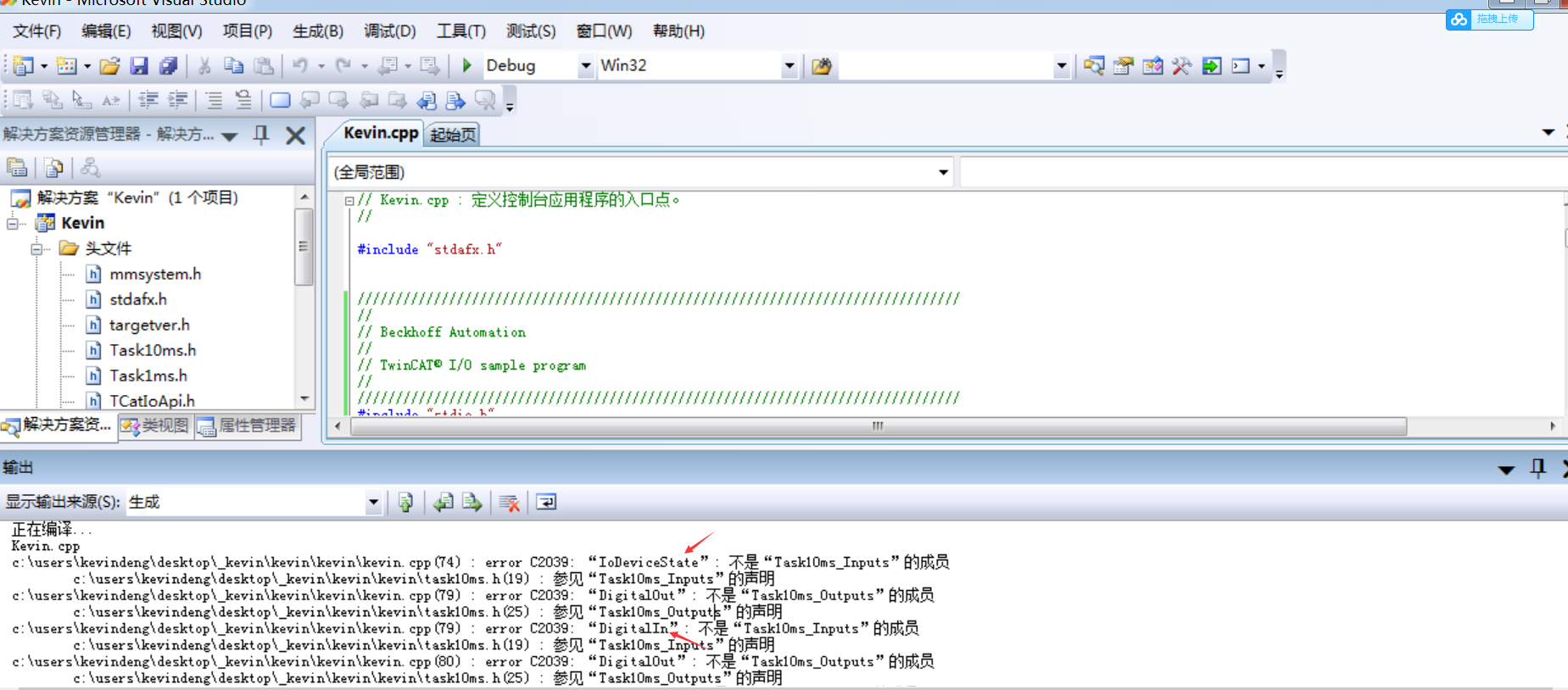 10、新建twincat工程，在additional Tasks中手动添加任务。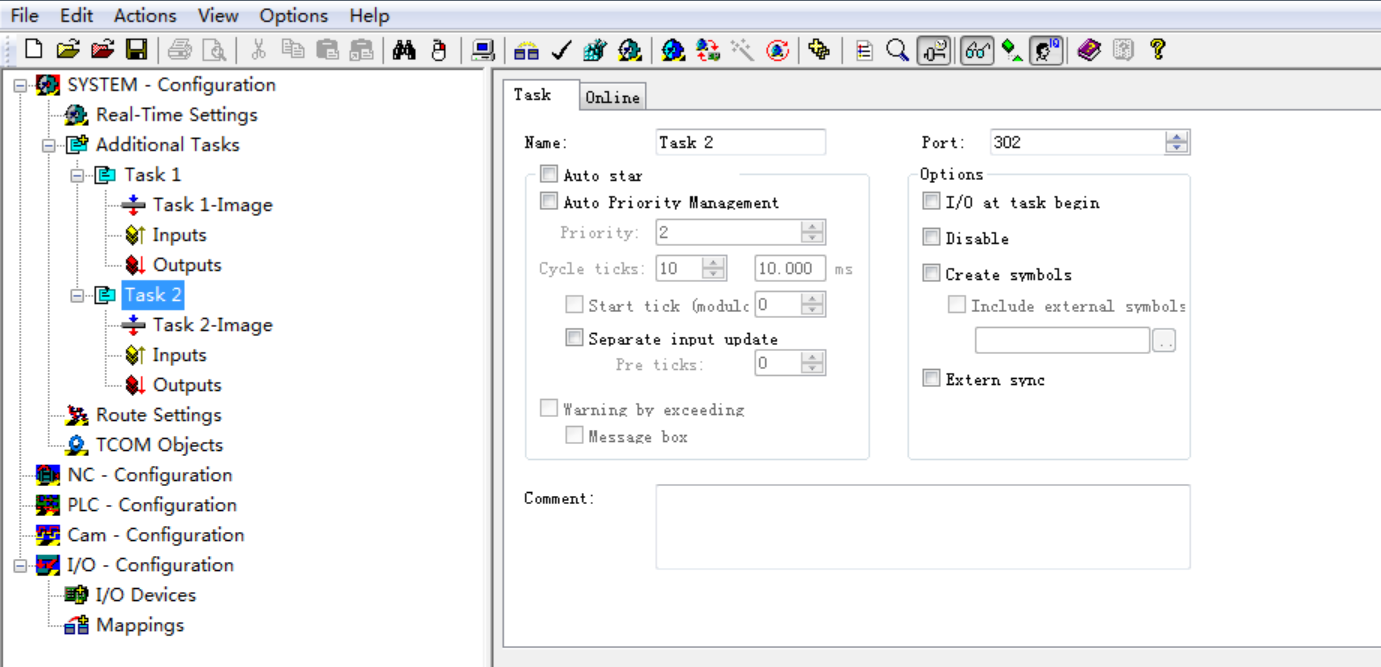 11、参照Task1ms.h、Task10ms.h中的内容，对新建的Twincat任务添加输入输出变量，以及修改任务名字、周期时间。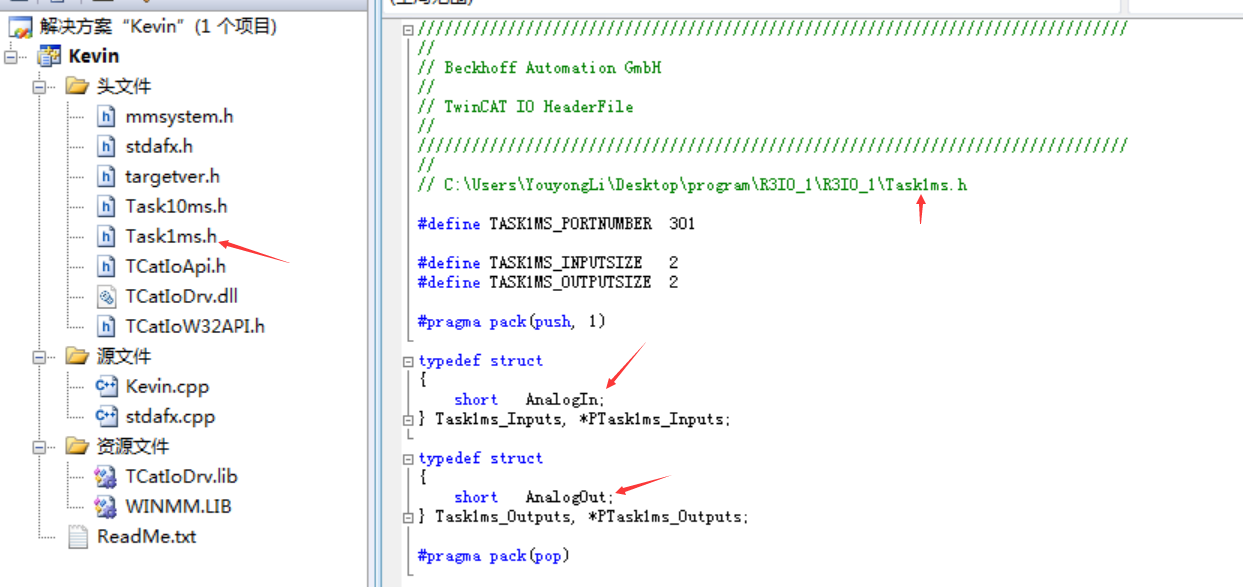 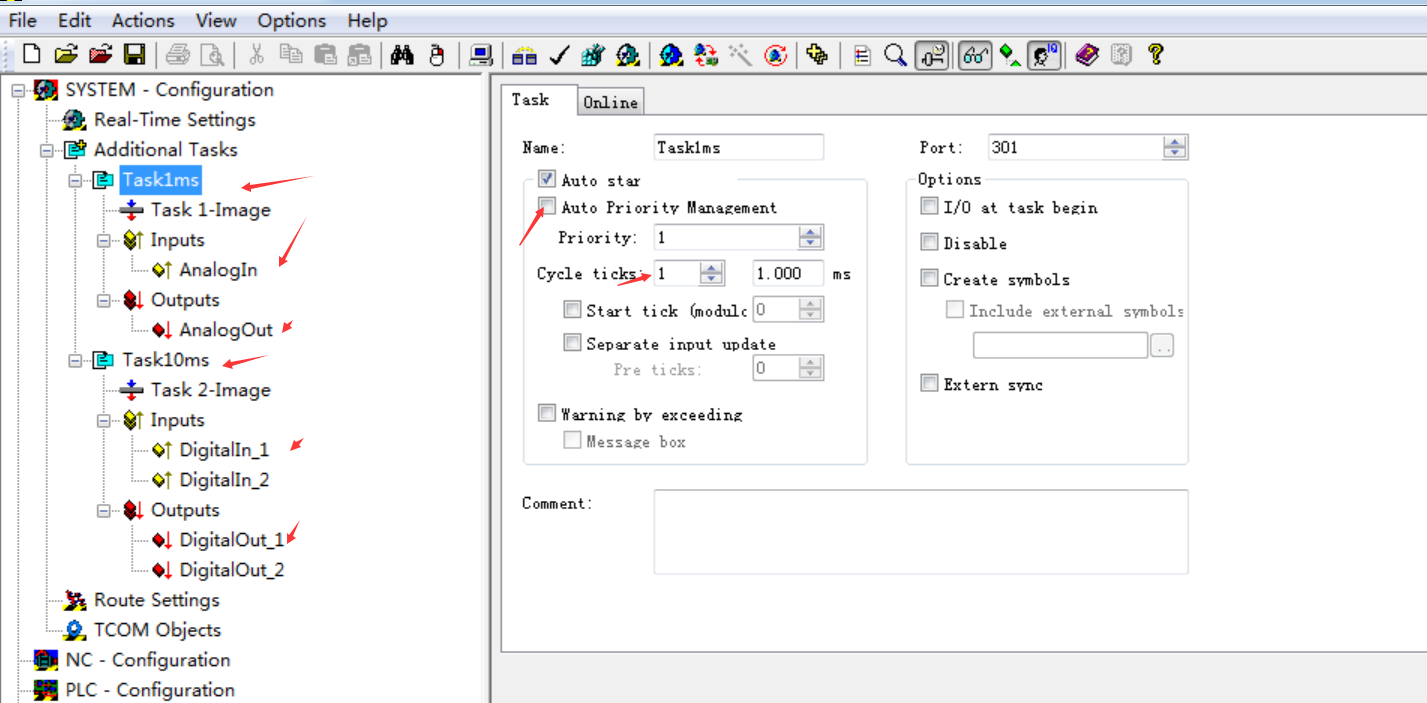 12、从Twincat中导出headfile到工程中，覆盖之前的Task1ms.h、Task10ms.h<弹出的对话框点全是>。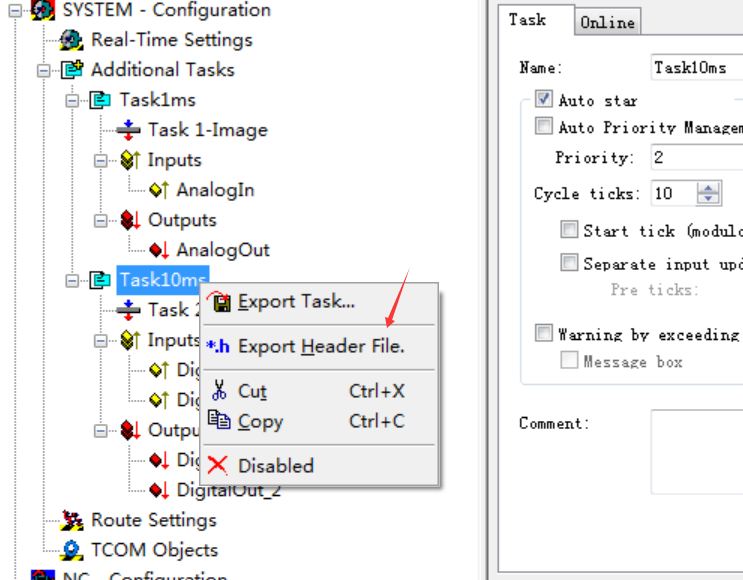 12、之前编译时存在的错误依然存在。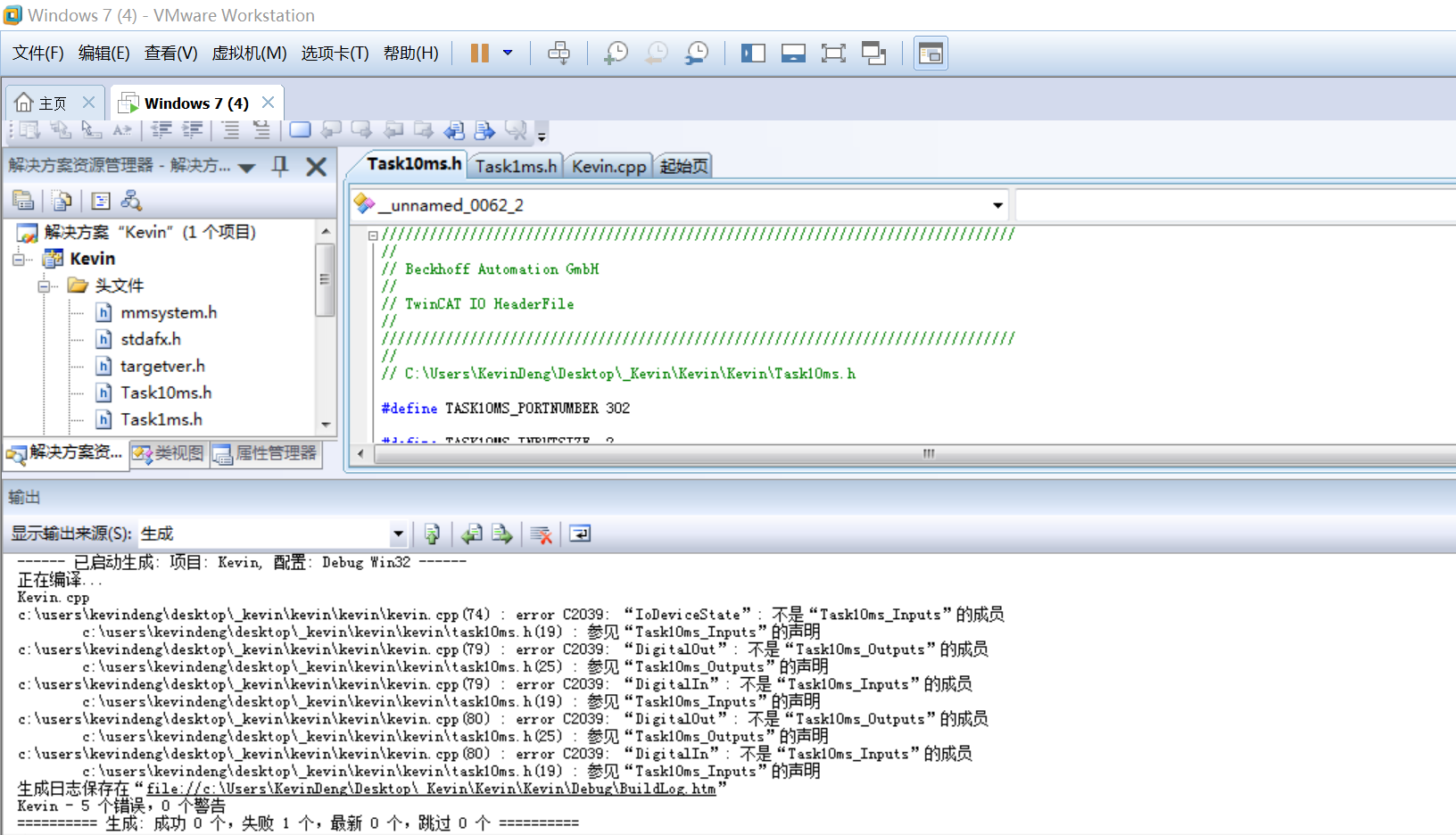 13、双击错误，定位到具体代码，修改变量为实际的名字。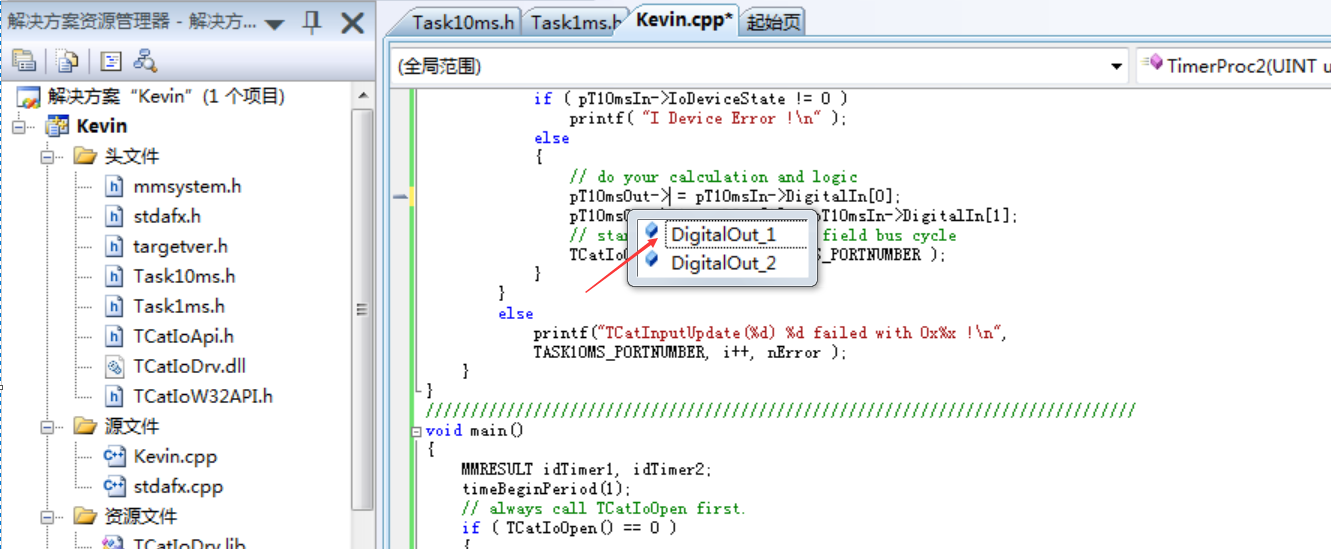 修改后再编译只存在一个错误了。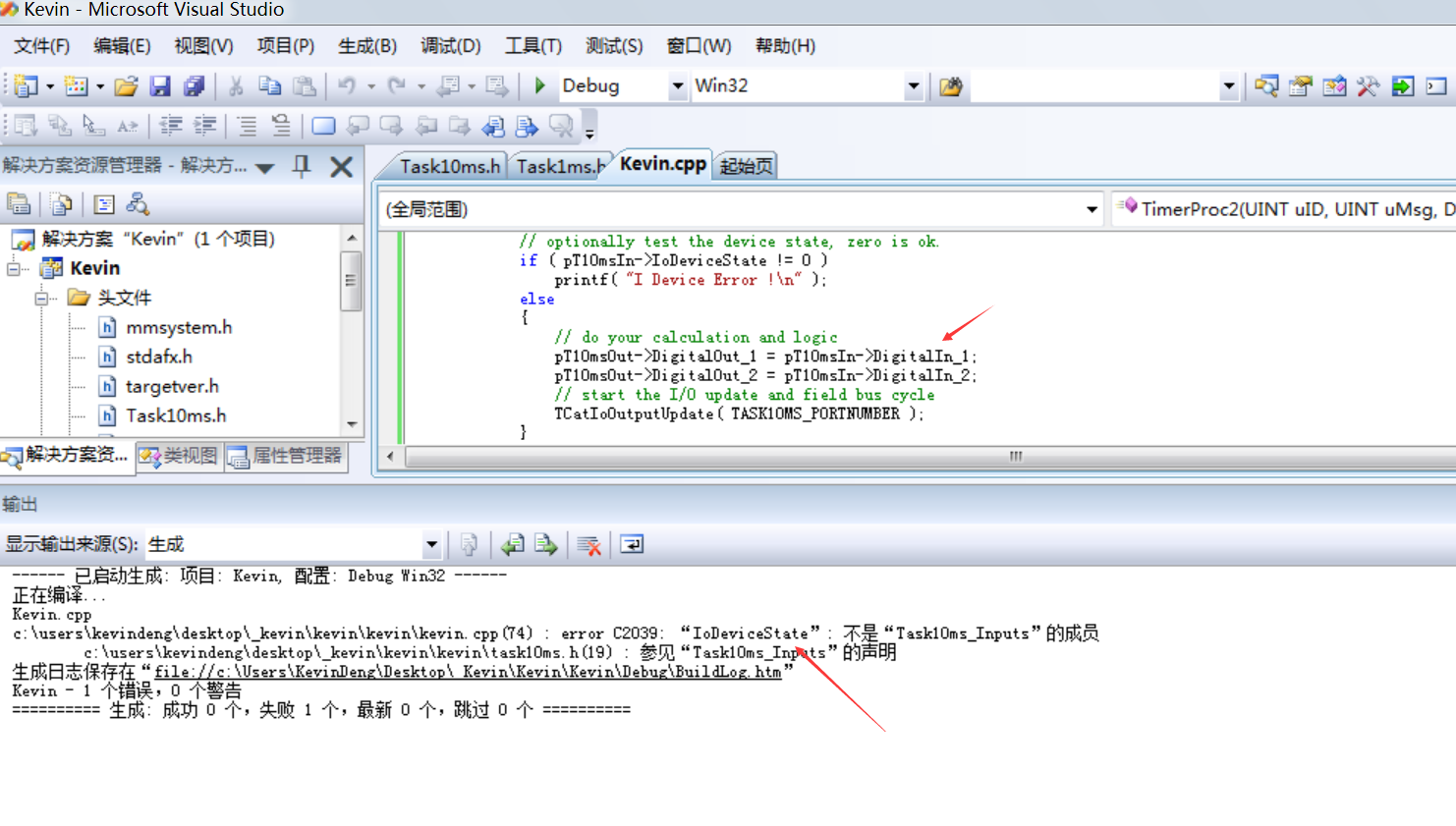 14、由于IoDeviceState变量暂时不知道应该在何处定义，且如何获取实际值，故而暂时屏蔽不用。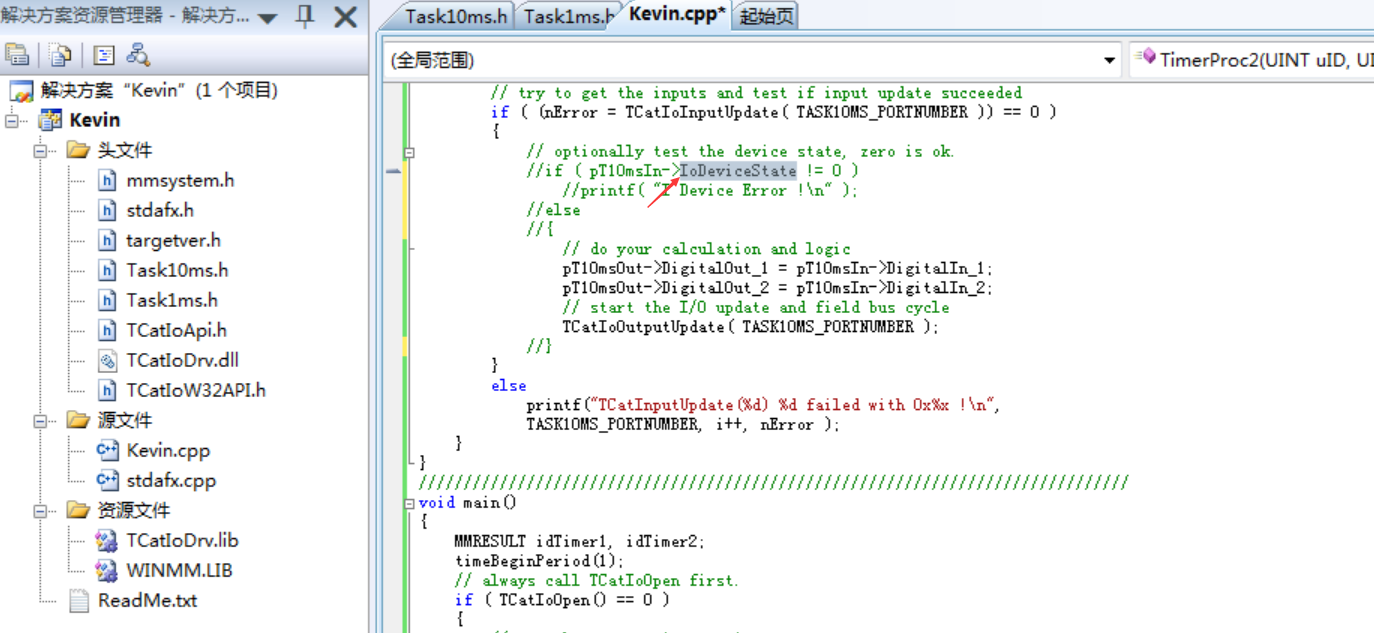 15、屏蔽后再编译，可顺利生成工程。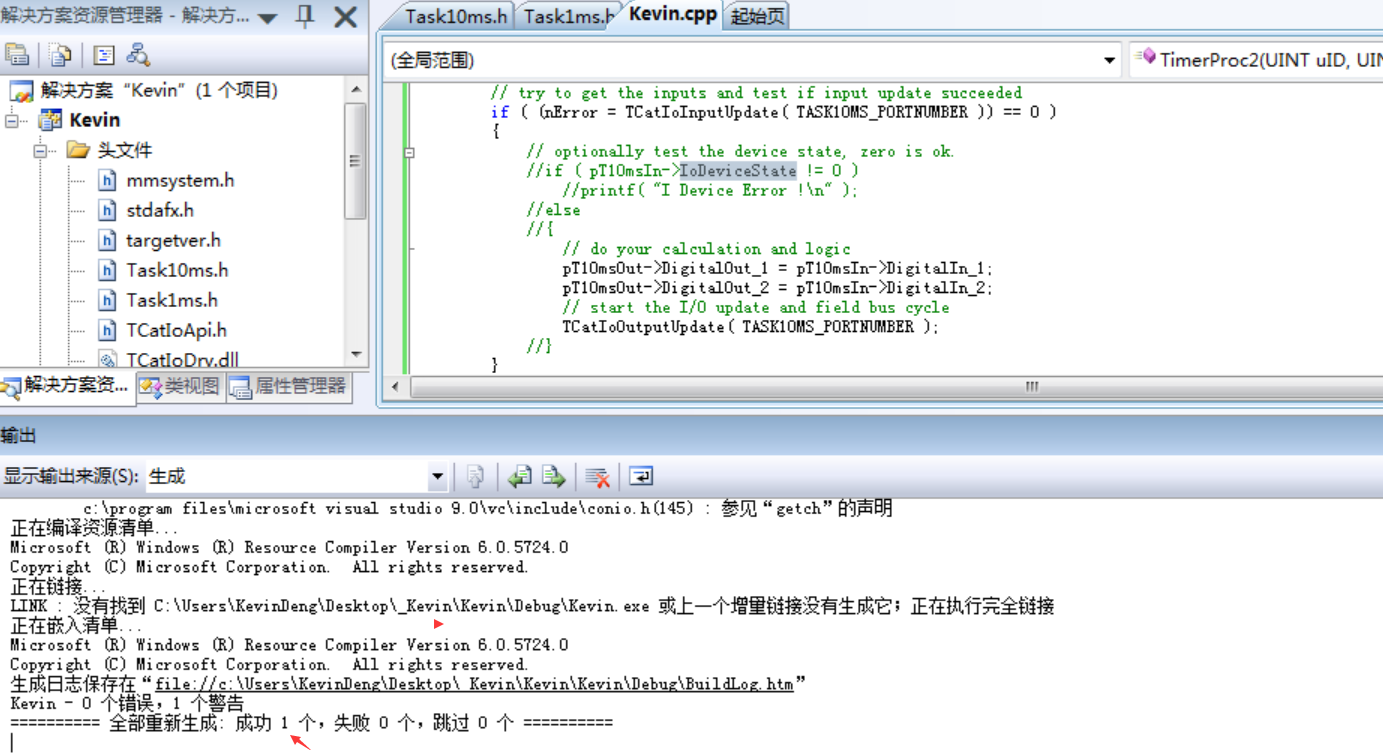 16、激活运行Twincat工程以及运行C++工程。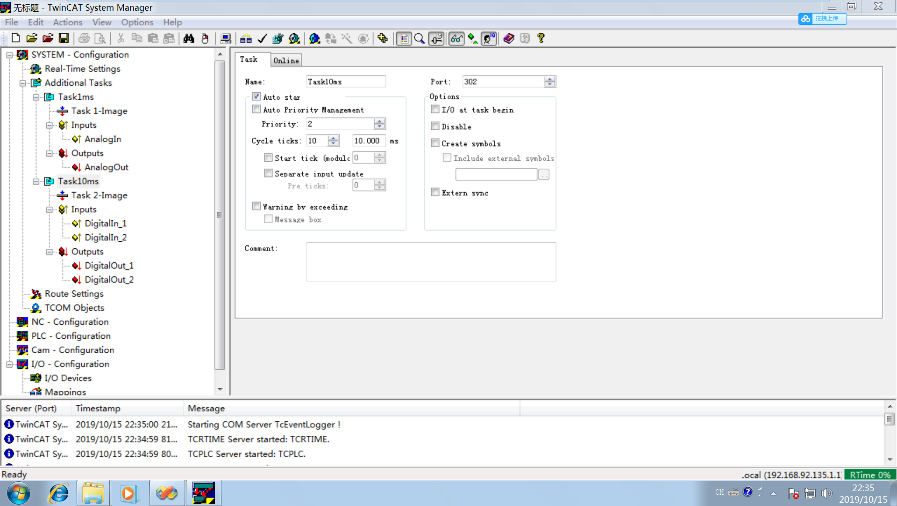 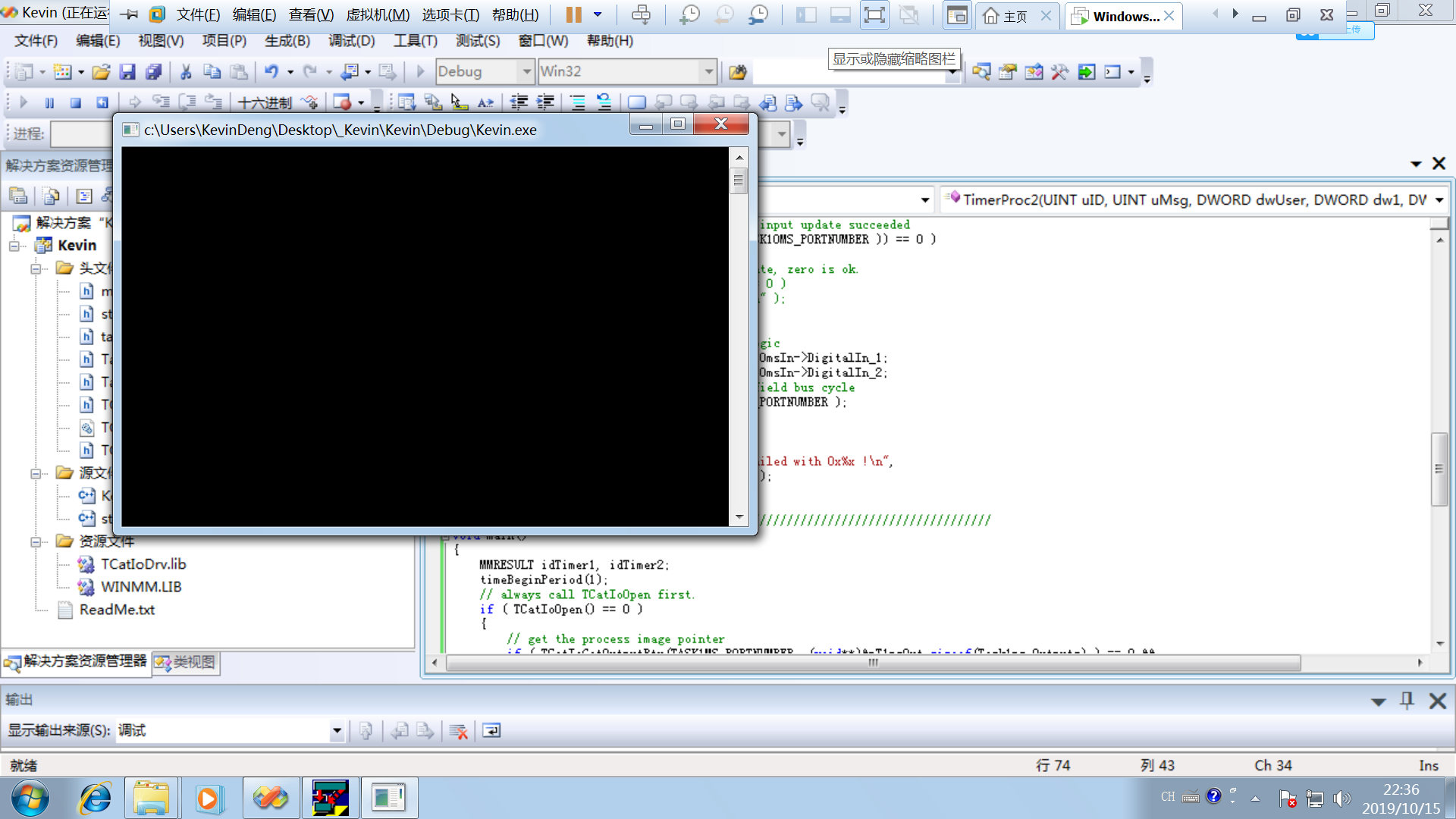 17、成功运行后可以看到Twincat中有如下所示信息。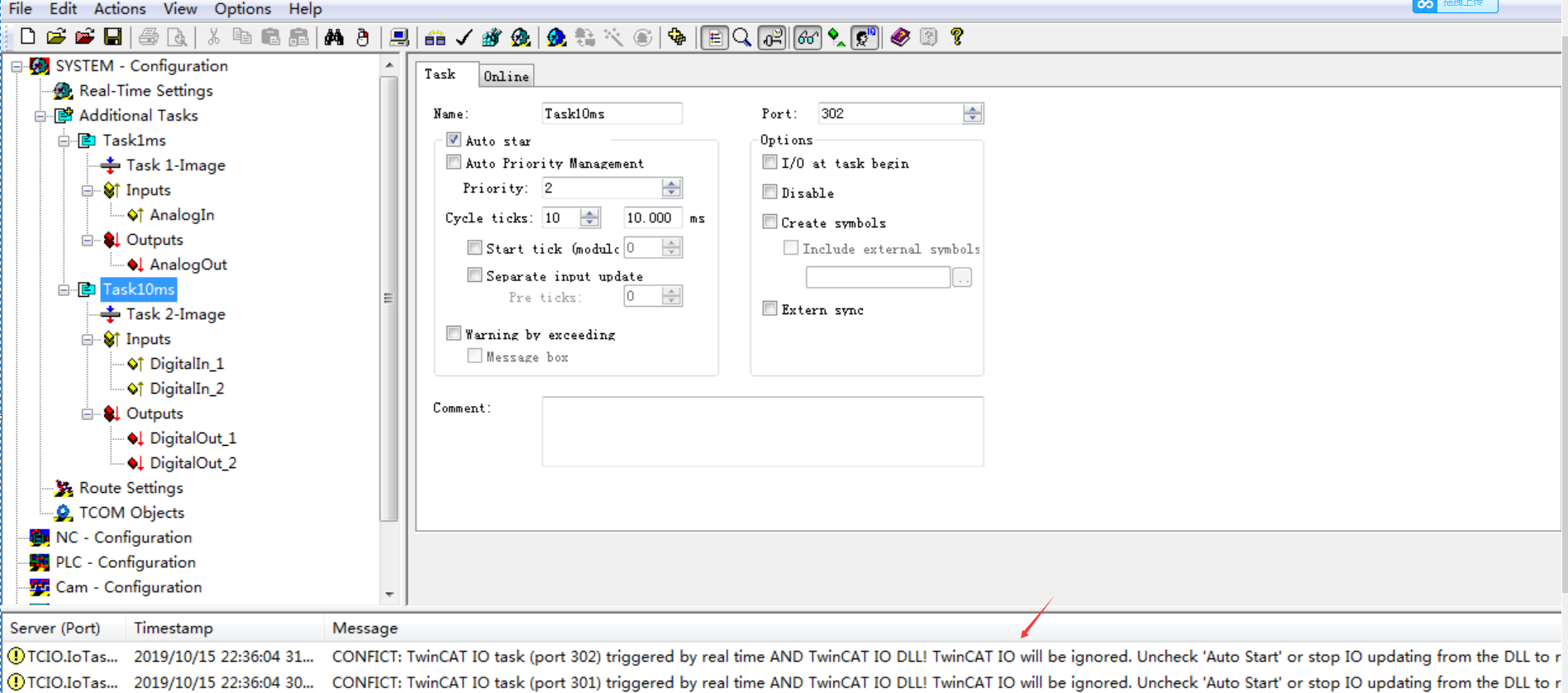 18、依照C++中代码所示，当在Twincat中置位AnalogIn时，AnalogOut也出现相对应的值。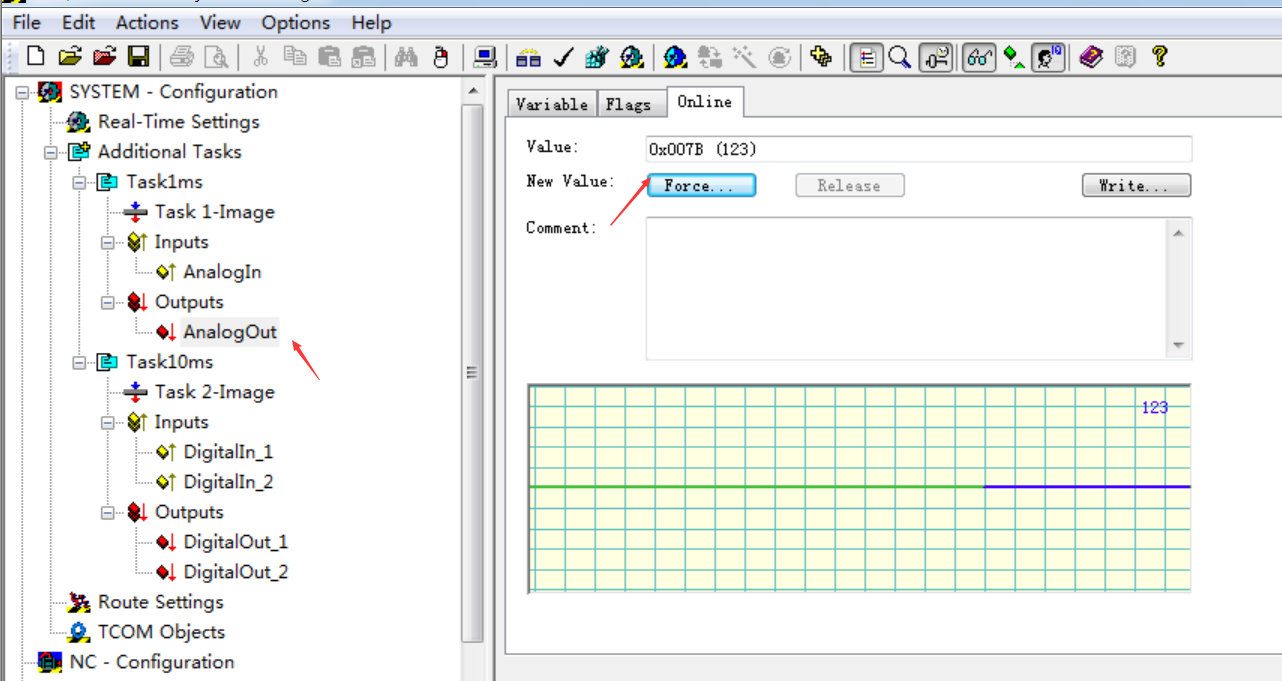 上海（ 中国区总部）中国上海市静安区汶水路 299 弄 9号（市北智汇园）电话: 021-66312666		传真: 021-66315696		邮编：200072北京分公司北京市西城区新街口北大街 3 号新街高和大厦 407 室电话: 010-82200036		传真: 010-82200039		邮编：100035广州分公司广州市天河区珠江新城珠江东路16号高德置地G2603室电话: 020-38010300/1/2 	传真: 020-38010303		邮编：510623成都分公司成都市锦江区东御街18号 百扬大厦2305 房电话: 028-86202581 		传真: 028-86202582		邮编：610016作者：邓凯邓凯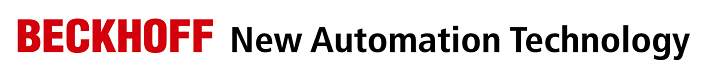 中国上海市静安区汶水路 299 弄 9-10 号市北智汇园4号楼（200072）TEL: 021-66312666FAX: 021-66315696职务：西南区技术工程师中国上海市静安区汶水路 299 弄 9-10 号市北智汇园4号楼（200072）TEL: 021-66312666FAX: 021-66315696日期：2019-10-192019-10-19中国上海市静安区汶水路 299 弄 9-10 号市北智汇园4号楼（200072）TEL: 021-66312666FAX: 021-66315696邮箱：k.deng@beckhoff.com.cnk.deng@beckhoff.com.cn中国上海市静安区汶水路 299 弄 9-10 号市北智汇园4号楼（200072）TEL: 021-66312666FAX: 021-66315696电话：中国上海市静安区汶水路 299 弄 9-10 号市北智汇园4号楼（200072）TEL: 021-66312666FAX: 021-66315696基于R3IO的C++与Twincat2软件数据交互摘  要：本文主要描述了C++基于R3IO技术，实现与Twincat2软件间的数据交互之操作配置步骤。关键字：Twincat2、R3IO、C++附  件：免责声明：我们已对本文档描述的内容做测试。但是差错在所难免，无法保证绝对正确并完全满足您的使用需求。本文档的内容可能随时更新，也欢迎您提出改进建议。参考信息：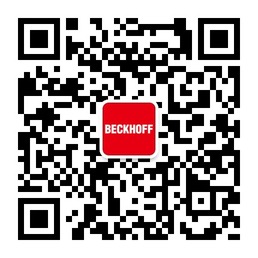 请用微信扫描二维码通过公众号与技术支持交流请用微信扫描二维码通过公众号与技术支持交流倍福中文官网：http://www.beckhoff.com.cn/请用微信扫描二维码通过公众号与技术支持交流倍福虚拟学院：http://tr.beckhoff.com.cn/请用微信扫描二维码通过公众号与技术支持交流招贤纳士：job@beckhoff.com.cn技术支持：support@beckhoff.com.cn产品维修：service@beckhoff.com.cn方案咨询：sales@beckhoff.com.cn